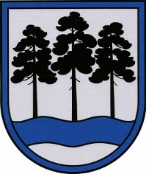 OGRES  NOVADA  PAŠVALDĪBAReģ.Nr.90000024455, Brīvības iela 33, Ogre, Ogres nov., LV-5001tālrunis 65071160, e-pasts: ogredome@ogresnovads.lv, www.ogresnovads.lv PAŠVALDĪBAS DOMES SĒDES PROTOKOLA IZRAKSTS10.Par grozījumu Ogres novada pašvaldības domes 2023. gada 27. janvāra lēmumā “Par Ogres novada Meņģeles pagasta pārvaldes amatu klasificēšanas rezultātu apkopojuma apstiprināšanu”Ogres novada pašvaldībā saņemta Meņģeles pagasta pārvaldes 2024. gada 29. februāra vēstule Nr. 2-17/1 “Par amata vienības slodzes izmaiņām” (reģistrēta Ogres novada pašvaldībā 2024. gada 4. martā ar Nr. 2-4.1/1182) par izmaiņu veikšanu Meņģeles pagasta pārvaldes amatu klasificēšanas rezultātu apkopojumā sakarā ar slodžu izvērtējumu, palielinot Sudrabu Edžus memoriālās istabas pārziņa amata vienības slodzi. Pamatojoties uz Pašvaldību likuma 10. panta pirmās daļas 8. punktu, balsojot: ar 20 balsīm "Par" (Andris Krauja, Artūrs Mangulis, Atvars Lakstīgala, Dace Kļaviņa, Dace Māliņa, Dace Veiliņa, Daiga Brante, Dainis Širovs, Dzirkstīte Žindiga, Egils Helmanis, Gints Sīviņš, Indulis Trapiņš, Jānis Iklāvs, Jānis Kaijaks, Jānis Siliņš, Kaspars Bramanis, Pāvels Kotāns, Raivis Ūzuls, Rūdolfs Kudļa, Valentīns Špēlis), "Pret" – nav, "Atturas" – nav,Ogres novada pašvaldības dome NOLEMJ:Izdarīt Ogres novada pašvaldības domes 2023. gada 27. janvāra lēmumā “Par Ogres novada Meņģeles pagasta pārvaldes amatu klasificēšanas rezultātu apkopojuma apstiprināšanu” (protokols Nr. 1., 29.) šādu grozījumu – aizstāt pielikuma 5. punkta kolonnā “Amata vienību skaits” skaitli “0,2” ar skaitli “0,35”.Noteikt, ka grozījums Ogres novada Meņģeles pagasta pārvaldes amatu klasificēšanas rezultātu apkopojumā stājas spēkā ar 2024. gada 2. aprīli.Kontroli par lēmuma izpildi uzdot Ogres novada pašvaldības izpilddirektora vietniekam.(Sēdes vadītāja,domes priekšsēdētāja E.Helmaņa paraksts)Ogrē, Brīvības ielā 33                   Nr. 5 2024. gada 27. martā